Obligatory scheme for basic researchObligatory scheme length is limited to 20 pagesTimeliness and the scientific nature of aims and objectives, the scientific level and the quality of the projectSpecify the timeliness of the problem solved in the respective field of science and technology from the worldwide point of view including the relevant references to the specialised publicationsSpecify the scientific level of the project and the scientific nature of the methodologies used during the project implementationSpecify the project aims and objectives and the feasibility of your aims and objectivesDescribe the suggested methodology for the project implementation, justify its selection and effectiveness of its use with a view to meeting the declared aims and objectivesFree text:Original character of the project and conceptions of the project implementationSpecify the originality of the projectDescribe the suggested conceptions of the project implementation and formulate the scientific hypothesisSpecify the importance of preliminary results, relation of the suggested solution and own published resultsFree text:The structure of the project, the quality of preparation, the logical interconnection of the project proceduresSpecify the timetable for the project implementation taking into account the logical interconnection of the procedures and meeting the declared aims and objectivesExplain the adequacy of the used methodologyExplain the adequacy of the proposed project budget according to financial demands of accomplishing project goalsProvide the timetable of the project implementation and for achieving the set aims and objectivesFree text:Professional qualifications of the principal investigator (in the context of the data specified in the Application, Section VV-A4)Specify no more than 5 the most important scientific outputs of the principal investigator during the last 5 years, indicate their importance at both the national and international levelsSpecify 3 the most important projects implemented by the principal investigator over the last 5 years, regarding to the importance of the project outputs in both national and international contextSpecify the personality of the principal investigator in the respective field of the basic research (in the context of scientific, as well as scientific and pedagogical outputs) at the worldwide level and/or in the European Research Area, as the case may beFree text:Professional qualifications of the research teamDescribe the competence of the participating research organisations with regard to the submitted project according to the main role each organisation implements in the projectDescribe the competence of individual researchers for the solution of the submitted project and fundamental tasks during the project implementation; (this does not concern the project manager)Describe the manner of co-operation of researchers and their mutual complementarity and substitutability during the project implementationDescribe instruments, equipment and personnel infrastructure of the workplaces participating in the project implementationDescribe the level of engagement of young researchers up to 35 years including postgraduate students from the respective field of research and development in the project implementationFree text: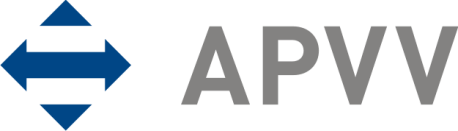 VV 2018VV-F subject-matter of the projectVV-F subject-matter of the projectProject titlePrincipal investigatorApplicant organisationStatutory representative(s)